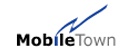 위 임 장2024년 0월 0일 위임사 :      고객(법인명)   인수임사 :      고객(법인명)   인 위임사(발신번호 소유자)고객(법인)명 위임사(발신번호 소유자)사업자등록번호 위임사(발신번호 소유자)주소 위임사(발신번호 소유자)담당자/소속부서 위임사(발신번호 소유자)연락처수임사(발신번호 사용자)고객(법인)명수임사(발신번호 사용자)사업자등록번호수임사(발신번호 사용자)주소수임사(발신번호 사용자)위임하는 분과의 관계수임사(발신번호 사용자)담당자/소속부서수임사(발신번호 사용자)연락처위임사항Ex) 본 OO사는 발신번호 사전등록에 대한 권한을수임사(대리인)에게 위임합니다.발신번호 : 위임 목적 : Ex) 본 OO사는 발신번호 사전등록에 대한 권한을수임사(대리인)에게 위임합니다.발신번호 : 위임 목적 : 